Załącznik nr 8 – doświadczenie kierownika budowy DOŚWIDCZENIE KIEROWNIKA BUDOWY*W razie konieczności tabelę należy powtórzyćOświadczam/my, że w. w. zadania zostały zrealizowane w ciągu ostatnich 5 lat przed upływem terminu składania ofert.Oświadczam, że wszystkie informacje podane powyżej są aktualne i zgodne z prawdą oraz zostały przedstawione z pełną świadomością konsekwencji wprowadzenia Zamawiającego  w błąd przy przedstawianiu informacji.Oświadczam, że posiadam aktualne (przynależność do izby i polisa OC) uprawnienia nr ……………………………w specjalności …………………………………................................................. (Jeżeli taki wymóg nakłada Prawo budowlane). Data, podpis i pieczęć kierownika budowy  ………………………………………………………………….............................................., dnia.............. 2019 r..................................................(data i podpis Wykonawcy)Uwaga! Załącznik nr 8 składany do oferty, ponieważ jednym z kryteriów oceny ofert jest doświadczenie kierownika budowy. 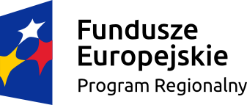 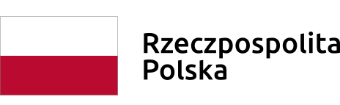 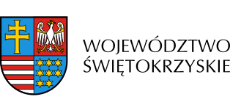 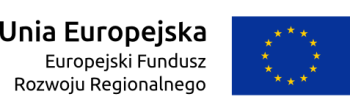 Nazwa zadania zrealizowanego jako kierownik robót/budowy, robót budowlanych (od rozpoczęcia do zakończenia) związanym z robotami budowlanymi na obiektach zabytkowych - w okresie ostatnich 5 lat - zgodnie             
 z ustalonymi w SIWZ  wymaganiami 
w kryterium oceny ofert D – doświadczenie kierownika budowyImię i nazwiskoDane dotyczące kwalifikacji, doświadczenia, wykształcenia- Nr uprawnień